December 18, 2019Dear Friend of the UMKC Women’s Center,
I am writing today to invite you to become a sponsor of a unique and important event. The UMKC Women’s Center has been granted the rights for a V-Day benefit production of Eve Ensler’s award-winning play, The Vagina Monologues to raise money and awareness as we work to stop violence against women and girls. The performance will take place on Thursday, February 27, 2020 in the James C. Olson Performing Arts Center.
In 2020, UMKC will be one of thousands of events around the world, channeling their creative energy into making a difference as part of the V-Day Campaign. It is our intention to make V-Day 2020 UMKC a huge success. This will be possible, in large part, through the assistance and generosity of sponsors like you.
Part of what makes this event so special is the opportunities it offers to organizations in local communities – to participate in this global movement, to celebrate and honor the women and girls in your life and community, to be part of a collective voice, a voice that refuses to be ignored, a voice that says NO to violence against women and girls.
For 15 years, our V-Day programs have helped empower women at UMKC towards seeking justice, achieving their academic goals, and pursuing a future free from violence. Your donations will ensure that we continue to serve our campus in these ways. The expenses for staging The Vagina Monologues and other V-Day programs are quite substantial. We hope that we can depend on you for financial support.
As a sponsor of V-Day UMKC 2020 you will be part of the V-Day movement – to stop violence against women and girls. In exchange for your generosity, we will include your business’ name on all communications that go out – press releases, posters, fliers, etc.
We look forward to collaborating with you on this extraordinary celebration of women and girls and making this an event that makes a difference. Please make sure to submit your sponsorship by January 17, 2020 to ensure you don’t miss this unique opportunity. For more information about V-Day UMKC 2020, visit http://info.umkc.edu/womenc/programs/v-day-umkc-2020/. If you have any questions, please contact Brenda Bethman at bethmanb@umkc.edu or 816.235.1643.
Sincerely,
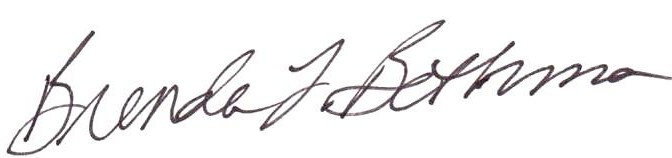 Brenda BethmanDirectorUMKC Women’s CenterSponsorship OpportunitiesQueen V:  $5000 – Presenting Sponsor ($4,680 tax deductible)8 ticketsRecognition on all promotional materials
V-Angel Sponsor:  $2500 ($2,260 tax deductible)6 ticketsRecognition on all promotional materials
DiVine Sponsor:  $1000 ($840 tax deductible)4 ticketsRecognition on all promotional materials
Valentine Sponsor:  $500 ($420 tax deductible)2 ticketsRecognition on all promotional materialsLoVe Sponsor:  $250 ($170 tax deductible)2 ticketsRecognition on all promotional materialsV-Friend: $_______I cannot sponsor at this time, but would like to make a donation. (100% tax deductible)Sponsorships offering recognition on promotional materials will be included on materials only after sponsorship is received.
Sponsor FormDeadline: January 17, 2020Yes! I would like to help stop violence against women and girls by supporting V-Day UMKC 2020 Sponsor Name:Primary Contact:Address:Email:Phone:Sponsorship Levels: Queen V $5000, Presenting Sponsor DiVine $2500 V-Angel $1000 Valentine $500 LoVe $250 V-Friend $____________ Check enclosed (please make checks payable to UMKC Foundation) Please send me an invoice Credit Card Payment. Go to: https://info.umkc.edu/womenc/support-the-womens-center/ MoCode ____________ (UMKC departments ONLY)The UMKC Women’s Center is a not-for-profit, non-taxed organization under Section 115 of the Internal Revenue Code of 1954; EIN #43-6003859. A letter will be sent upon payment for you to retain for your charitable contribution. Please return this page via mail to 5100 Rockhill Rd, 105 Haag Hall, Kansas City, MO 64110 or email to Brenda Bethman at bethmanb@umkc.edu Thank You!